МИНИСТЕРСТВО ОБРАЗОВАНИЯ И НАУКИ РОССИЙСКОЙ ФЕДЕРАЦИИФедеральное государственное автономное образовательное учреждениевысшего образования«Самарский национальный исследовательский университетимени академика С.П. Королёва»                                                                                         УТВЕРЖДАЮРектор Самарского университетад.т.н., профессор Шахматов Е.В.     ____________________________                                                                                                       «____» _____________ 2018 г.                                        М.П.ОТЧЁТпо проекту «Развитие системы воспитания патриотизма, толерантности, межнациональной и межрелигиозной терпимости» программы развития деятельности студенческих объединений Самарского университета на 2017-2018 годымероприятие: «День памяти воинов-интернационалистов»г. Самара (Самарская область). 15 февраля 2018 г.Самара 2018 Отчет о проведении мероприятия, посвященном Дню памяти воинов-интернационалистов 15 февраля 2018 г.В четверг, 15 февраля, в Самаре прошли торжества, посвященные Дню памяти воинов-интернационалистов.Памятная дата приурочена к окончанию вывода советских войск из Афганистана в 1989 году.В этот день военные вспоминают военнослужащих, которые проявили самоотверженность и преданность Родине при участии в боевых действиях за рубежом. В период после Великой Отечественной войны, по подсчётам историков, около 1,5 миллиона советских граждан принимали участие более чем в 30 вооружённых конфликтах за пределами страны. Погибли при этом 25 тысяч из них. Советские солдаты и офицеры воевали, в частности, в Корее, Вьетнаме, Египте, Мозамбике, Анголе и Афганистане.Почтить память павших и воздать почести павшим пришли многие, в их числе генерал-лейтенант Анатолия Александрович Шаповалов, представители патриотических, партийных, общественных организаций и студенческого сообщества. Митинг завершился возложением цветов к монументу.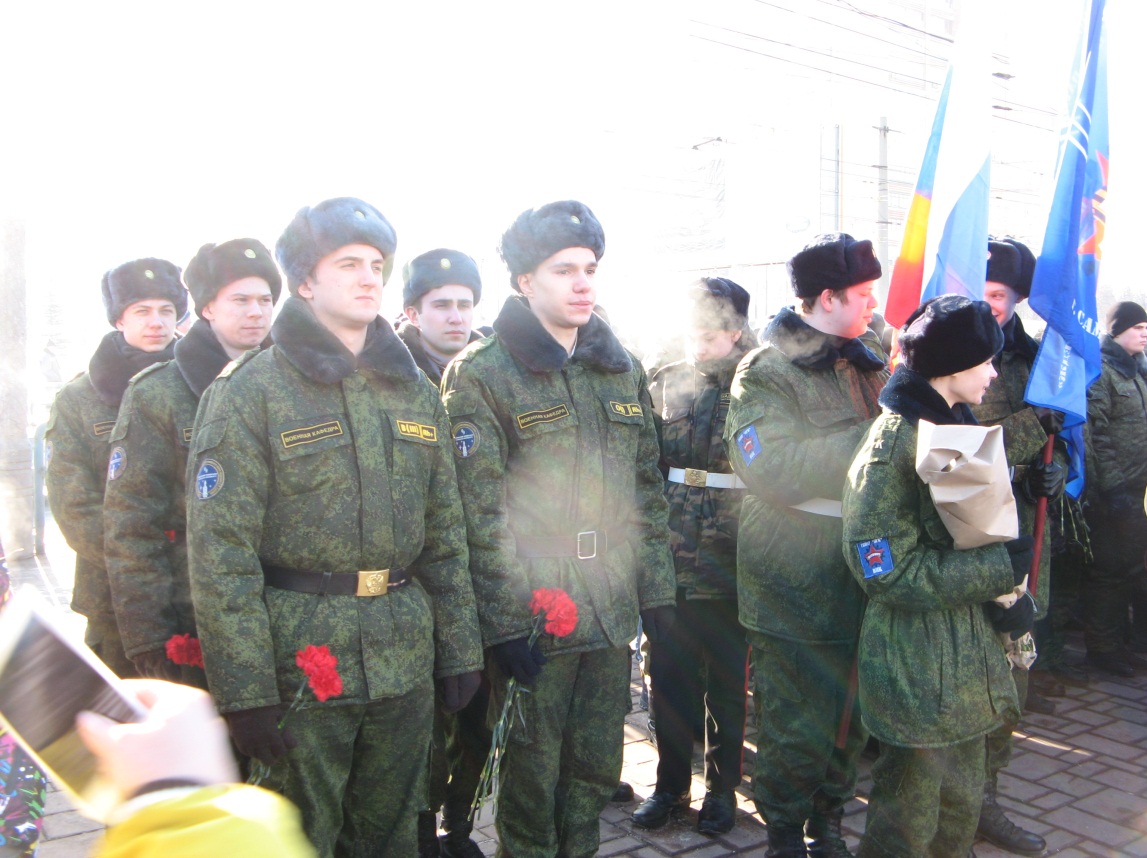 Воспитанники СВПО Самарского университета «Сокол СГАУ» на митинге.Празднование началось на площади Памяти с митинга.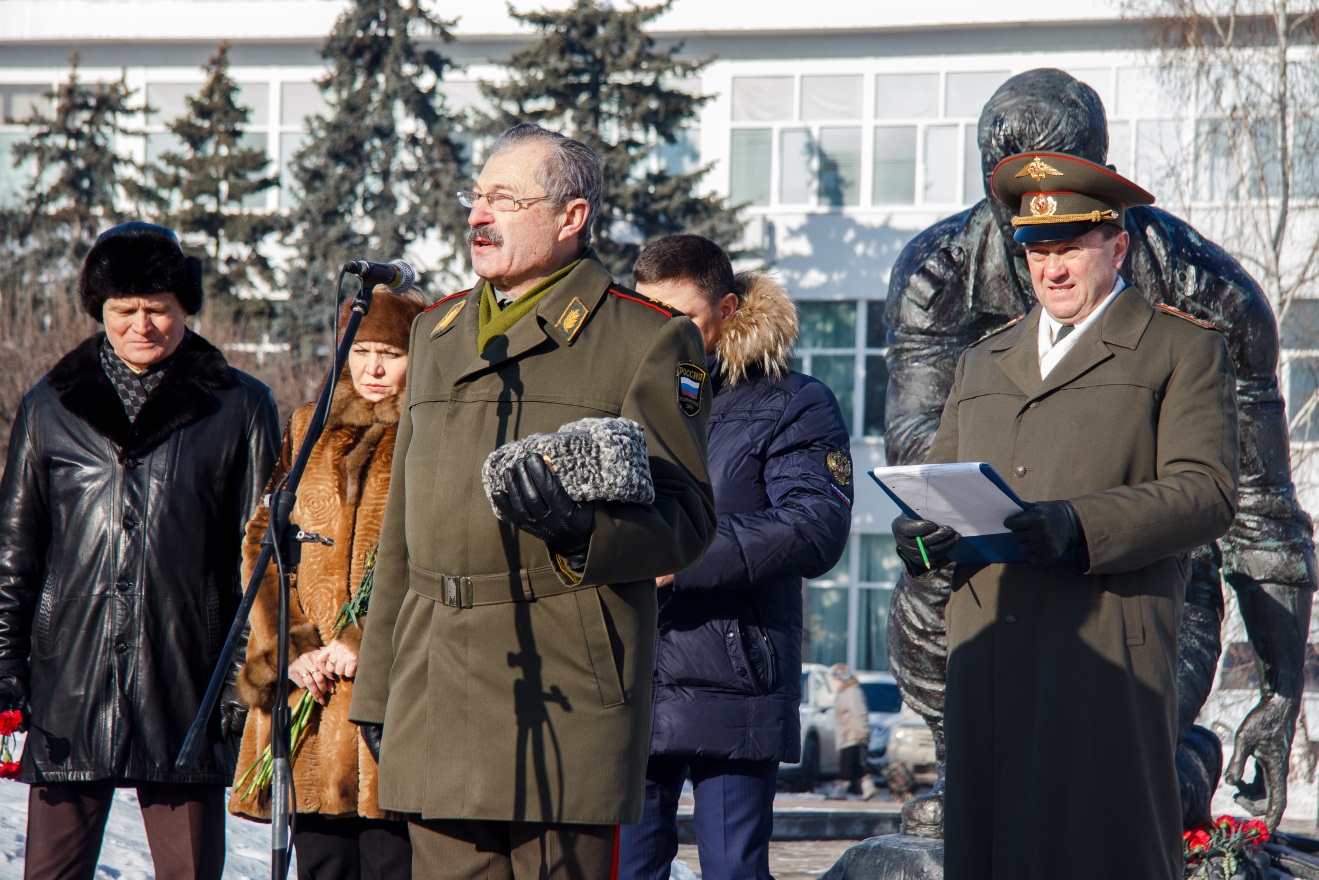 Торжественная речь генерала-лейтенанта Шаповалова А.А., председателя самарского областного Комитета ветеранов войн и военной службы, член Общественной палаты Самарской области.Сам митинг длился около 45 минут, после него была объявлена минута молчания. Затем все присутствующие возложили цветы к монументу.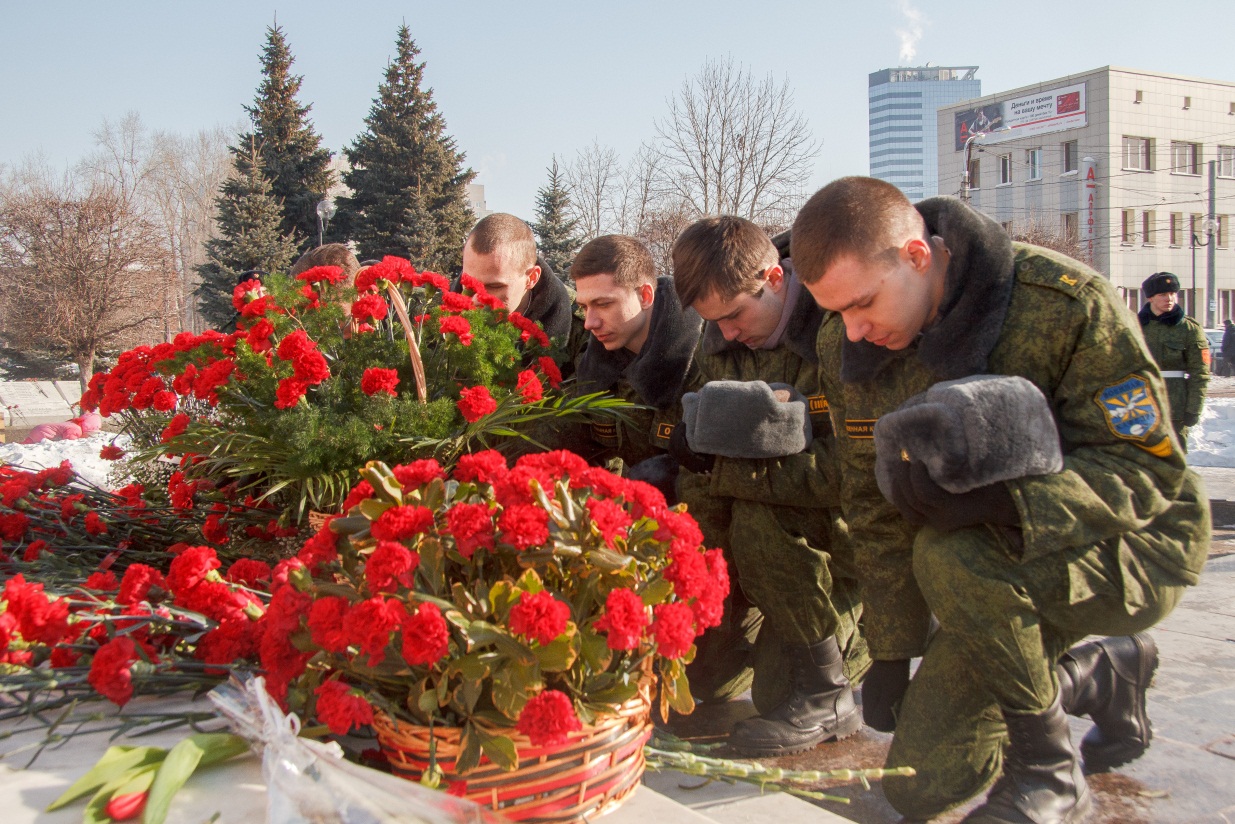 Возложение цветов воспитанниками СВПО «Сокол СГАУ». 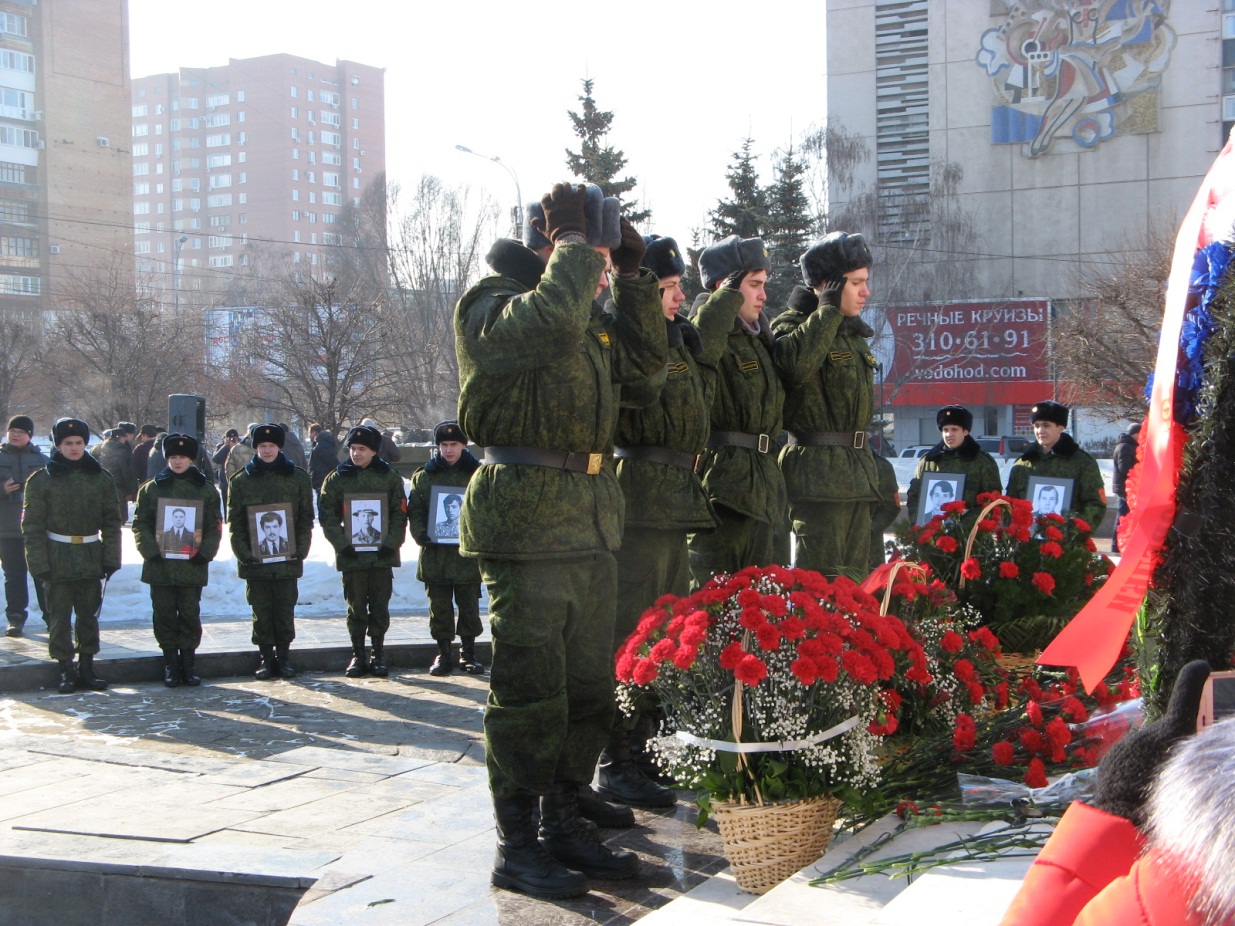 Отдание воинских почестей всем воинам-интернационалистам.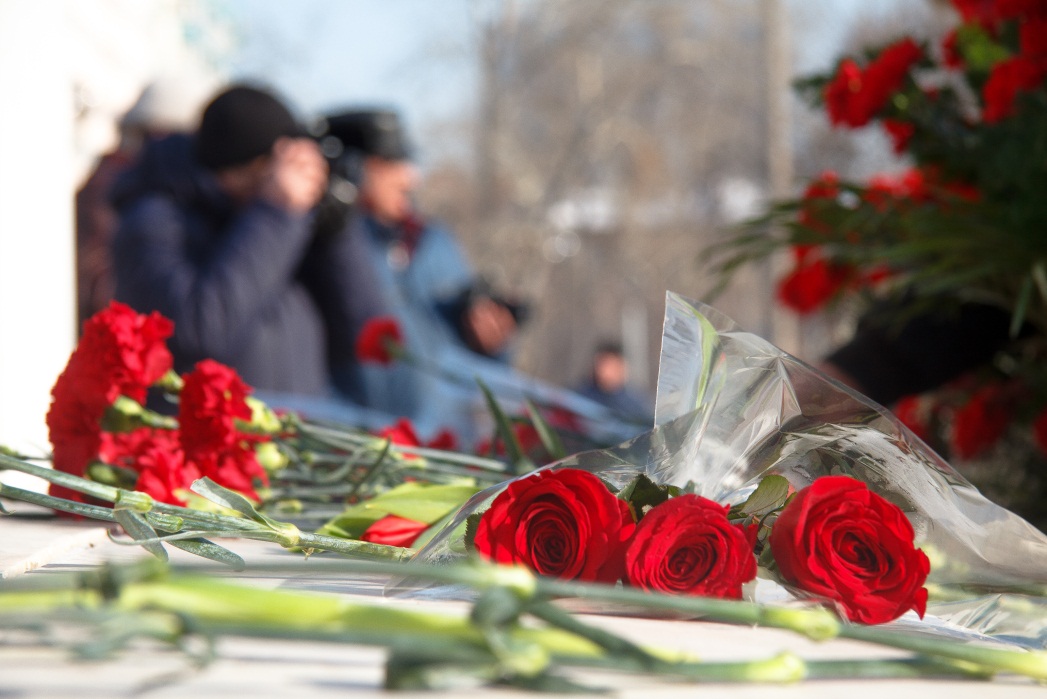 Делегатами на данное мероприятие от Самарского университета были направлены следующие активисты военно-патриотического объединения «Сокол СГАУ»:1. Белов Максим Вячеславович 2. Броганец Сергей Петрович3. Измайлов Максим Дмитриевич4. Кошелев Сергей Николаевич5. Крашенников Максим ОлеговичВозглавлял данную группу преподаватель военной кафедры Самарского университета майор Тормозов Игорь Евгеньевич.Торжественное мероприятие было подготовлено на самом высоком уровне. На него были приглашены не только ветераны, но и военнослужащие и воспитанники военно-патриотических клубов.Список  участников в мероприятииНачальник УВР                               М.Г. Резниченко____ ___________Руководитель СВПО «Сокол СГАУ»__________________ В.Т. Одобеску____ ___________Руководитель ВПК «Гвардеец»     _________________ И.Е.Тормозов____ ___________№п/пФИОТелефон контактаНомергруппыПримечаниеБелов Максим Вячеславович 8 937 792 45962313Броганец Сергей Петрович8 937 285 57452313Измайлов Максим Дмитриевич8 917 954 44092407Кошелев Сергей Николаевич8 927 730 46462407Крашенников Максим Олегович8 917 943 75992407